						 			Name:________________________ Quadratically InclinedQuadratic Functions can be written in Factored Form:  f (x) = a (x – r1) (x – r2)	Example:  f (x) = 1 (x – 5) (x + 2)Quadratic Functions can be written in Standard Form:	Example: Quadratic Functions can be written in Vertex Form:	Example:The coefficient a in the quadratic function indicates the opening of the parabola. 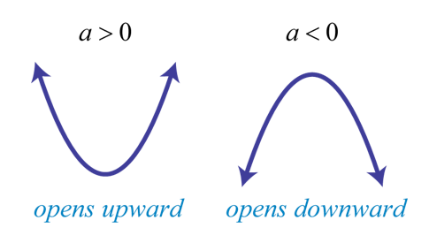 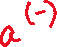 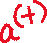 1.When a is positive, the parabola opens ____________________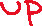 2. When a is negative, the parabola opens ___________________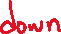 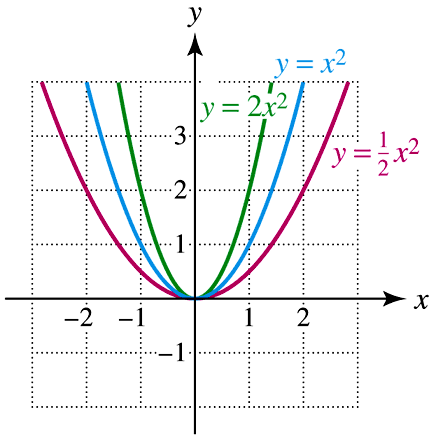 The coefficient a in the quadratic function indicates the width of the parabola(Hint: use the graphs to the right!)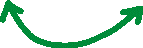 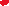 3. When a is a fraction, the parabola is ____________________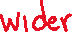 4. When a is a number greater than one, 

        the parabola is __________________________________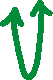 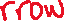 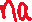 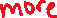 5. When the quadratic function is written in standard form, the factors will indicate the _________________ of the function.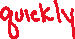 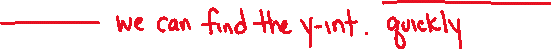 6. When the quadratic function is written in vertex form, the factors will indicate the   __________________ of the function.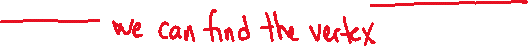 7. When the quadratic function is written in factored form, the factors will indicate the __________________ of the function.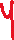 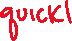 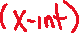 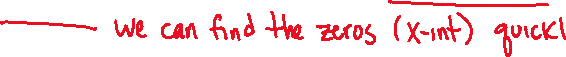 Use the equations give to find either the y-intercept, vertex, or factors of the quadratic. 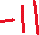 8. 		The y-intercept of the function is     _____________  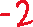 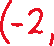 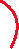 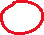 9. 		The vertex of the function is   _____________  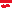 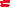 10.		The zeros of the function are _____________  and _____________  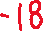 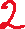 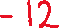 11. 		The y-intercept of the function is     _____________  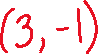 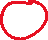 12. 		The vertex of the function is   _____________  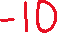 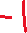 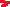 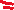 13.	The zeros of the function are _____________  and _____________  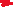 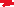 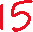 14. 		The y-intercept of the function is     _____________  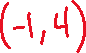 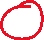 15. 		The vertex of the function is   _____________  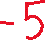 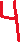 16.		The zeros of the function are _____________  and _____________  Use the information given to write a quadratic equation in either vertex or factored form. 17. The vertex of the function is (4, -3) and the parabola opens upward.      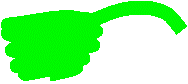 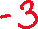 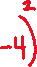 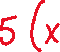 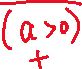 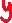  f (x) =  _____________________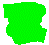 18. The zeros of the function are (-5, 0) and (4, 0) the parabola opens downward.           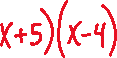 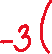 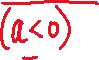 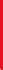  f (x) =  _____________________19. The zeros of the function are (-8, 0) and (3, 0) the parabola opens downward.            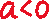  f (x) =  _____________________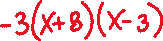 20. The vertex of the function is (3, -4) and the parabola opens upward.           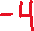 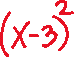 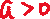  f (x) =  _____________________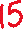 21. The zeros of the function are (5, 0) and (2, 0), the parabola opens downward. 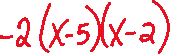 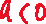 f (x) =  _____________________22. The vertex of the function is (-2, 0), the parabola opens upward. 	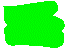 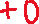 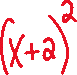 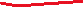 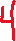 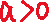 f (x) =  _____________________23. Label the following key characteristics on the graph below:VertexZerosDraw the axis of symmetry and label it.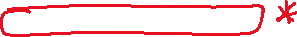 Use the graph at the right to answer the following 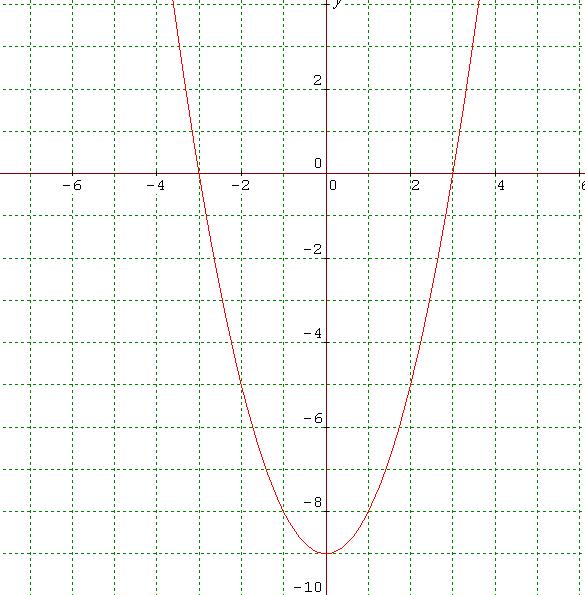 questions:24) What is the vertex of the parabola?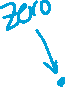 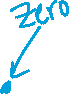 _______________________________________________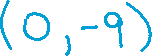 25) What are the zeros of the function?___________________        _________________________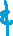 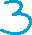 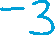 26) Does the function have a maximum or a minimum? 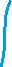  ________________________________________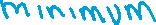 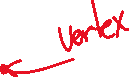 